Payment is accepted in the form of online payment only.  Your application must be completed, saved and uploaded online as well.  We will not accept any applications brought in or mailed with checks.Robbi Osipoffosipoffr@gvsu.eduManagement Department, Seidman College of Business, Grand Valley State UniversityL. William Seidman Center 3057, 50 Front Ave., SWGrand Rapids, MI  49504-6424Confirmation and details will be sent via e-mail after your application and deposit are received.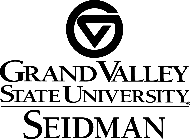 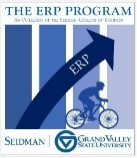 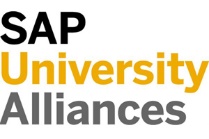 Academy PrerequisitesOnly students enrolled in an undergraduate or graduate academic program at an SAP® University Alliance institution (Grand Valley is such an institution), are eligible to participate. This is an intense educational experience and it is essential that participants be proficient with business processes and SAP® ERP through one or more of the following: MGT 351 or BUS 610.Total CostsFeeOn or Before May 31, 2019$1,300After May 31, 2019$1,400Date	Payment Deadlines4/1/19$200 deposit or full payment to reserve a spot.
Payments fully refundable up to 5/31/19.6/30/19Late-Registration balance due.Payments refundable with a $200 penalty between 5/31/19 and 6/30/19.
No refunds after 6/30/19.ALL deposits and fees are refunded in the event of the certification academy cancellation.ALL deposits and fees are refunded in the event of the certification academy cancellation.Capacity of the academy is 45 participants. Applications will be received on a “first-come, first-serve” basis.  To ensure your application and deposit are properly received, we encourage you to pay online and email the person designated on the application form. If the academy is full when your application is received, you will be able to join a waiting list. Preference will be given to Grand Valley students.Capacity of the academy is 45 participants. Applications will be received on a “first-come, first-serve” basis.  To ensure your application and deposit are properly received, we encourage you to pay online and email the person designated on the application form. If the academy is full when your application is received, you will be able to join a waiting list. Preference will be given to Grand Valley students.Registration and Payment RequirementsPlease Fill In The Registration Form Completely Before Printing     Last Name:First Name: First Name:       Permanent Address:           City:State: Zip Code:   Preferred Email:     Cell Phone:     University:Major: Major:     G # (GVSU):GVSU Email:Graduation Date:Anticipated Graduation Date: Anticipated Graduation Date: Classroom SAP Experience:  MGT 268	 MGT 351	 MGT 471  	 BUS 610 Other (explain below)		  	Classroom SAP Experience:  MGT 268	 MGT 351	 MGT 471  	 BUS 610 Other (explain below)		  	Classroom SAP Experience:  MGT 268	 MGT 351	 MGT 471  	 BUS 610 Other (explain below)		  	Classroom SAP Experience:  MGT 268	 MGT 351	 MGT 471  	 BUS 610 Other (explain below)		  	Do You Have Any Food Restrictions?  Please Explain:Do You Have Any Food Restrictions?  Please Explain:Do You Have Any Food Restrictions?  Please Explain:Do You Have Any Additional Needs or Arrangements We Need To Know About?  Please Explain:Do You Have Any Additional Needs or Arrangements We Need To Know About?  Please Explain:Do You Have Any Additional Needs or Arrangements We Need To Know About?  Please Explain: